SMLOUVA O ZAJIŠTĚNÍ VODÁCKÉHO ZÁJEZDU Číslo smlouvy: 201340 POVODA ­ vodácké kurzy s.r.o. se sídlem Český Šternberk 25, Český Šternberk, 25726 IČ 06947301 (dále je Poskytovatel) na straně jedné a Objednatel (dále jen Škola) Gymnázium Josefa Jungmanna , Litoměřice Svojsíkova 1, příspěvková organizace  Litoměřice, 41201, Česko IČ 46773673 Kontaktní osoba: Petr Vytejček email: vytejcek.p@gjj.cz uzavírají následující smlouvu o zabezpečení vodáckého kurzu 1.Předmět Smlouvy 1.1.Předmětem této smlouvy je zajištění a provedení vodáckého kurzu Poskytovatelem pro Školu dle následující specifikace: Objednávka Název kurzu SÁZAVA­ Gymnázium Josefa Jungmanna Litoměřice­ Petr Vytejček Termín 31. 8. ­ 4. 9. 2020 Počet osob 26 z toho Dospělí: 2 Studenti: Děti: 24 Porceláni: 1.2.Popis akce: Sázava Termín: 31.8.­ 4.9. 2020 Počet osob: 24 + 2 učitelé Trasa: Zruč (kemp v Rákosí) ­ Omaha (Zliv) ­ Ymca (Soběšín) ­ Ledečko­ Sázava ­ Zlenice Řeka: Sázava je ideální řekou pro začátečníky i romantiky. Protéká středem naší republiky, takže je přístupná z každého koutu Čech. Sázava je dobře dostupná vlakem "Posázavským pacifikem", který vás odveze pohodlně kamkoli kolem řeky. Někde Sázava líně teče, někde se mírně rozproudí. Během plavby splujete i několik jezů. Samozřejmě za ideálního stavu vody. Naši instruktoři vás na začátku vodáckého výletu zaškolí (jak se pádluje a bezpečně pluje po vodě), během plavby dohlíží na bezpečnost a pomáhají na jezech. Během plavby probíhají také hry na vodě, abychom si jízdu zpestřili. Návrh programu: 1. den 31.8. pondělí: Zruč (kemp v Rákosí)­ Omaha (Zliv) 16 km­ Ráno se sejdeme ve Zruči u kempu v Rákosí, odkud budeme vyplouvat. Rozdáme si vodácký materiál a proběhne zaškolení. Během plavby zastavíme na svačinu na jezu Chabeřický mlýn a dále se vykoupeme v Želivce, která ústí do Sázavy opodál zleva. Čistá, ale za to studená voda :­)). Poté doplujeme už do kempu, který je hned pod jezem s parádní propustí. 2. den 1.9. úterý: Omaha (Zliv)­ Ymca (Soběšín) 11 km­ Po vyplutí se můžeme zastavit v Kácově (cca 3 km) a obdivovat místní pivovar Hubertus (je možné objednat exkurzi­ 80,­/os). Poté splujeme 1 pohodový jez a zanedlouho doplujeme do hezkého kempu Ymca. 3. den 2.9. středa: Ymca­ Ledečko 15 km­ hned ze začátku vás čekají 2 pohodové jezy, poté zprava ústí Blanice a za chvilku se objeví v dáli hrad Český Šternberk, kde si uděláme pauzu na oběd (svačinu). Pak nás čeká ještě 9 km do Ledečka (včetně 4 jezů), kde se utáboříme. 4. den 3.9. čtvrtek: Ledečko­ Sázava (kemp Pod Vrbou) 13 km­ Dnes nás čeká pohodová plavba hezkým údolí, až do Sázavy, kde budeme spát v kempu Pod Vrbou. Během plavby splujeme 3 jezy, samozřejmě za ideálního vodního stavu. 5. den 4.9. pátek: Sázava (kemp Pod Vrbou)­ Zlenice 17 km­ Dnes nás čeká poslední pouť po Sázavě. Po vyplutí proplouváme zalesněným údolím, zastavit se můžeme ve vyhlášené hospůdce Na Marjánce, kde si uděláme pauzu. Poté překonáme pár jezů a zanedlouho se objeví zřícenina Hláska a plovárna ve Zlenicích, kde ukončíme naše vodácké putování. Vrátíme vodácké vybavení a rozloučíme se. Cenová kalkulace (podle počtu žáků, nyní budu počítat, že pojede 24 žáků + 2 učitelé): 5­denní vodácký výlet 450,­/ žák, na 10 dětí 1 učitel zdarma převoz bagáže 30,­/ osoba na den instruktor 1900,­/den, 1 instruktor na 10 žáků (budeme počítat 2 instruktory) Stravování 210,­/den. Polopenze zahrnuje snídani a večeři a pitný režim (čaj nebo šťáva). Celkově vychází na čtyři dny (začíná večeří, končí snídaní). Stravování zajišťujeme v naší polní kuchyni. 24*450 + 5*2*1900 + 30*5*26 + 210*4*26= 55 540,­ Cena zahrnuje ­ pronájem vodáckého vybavení (2­místné kanoe Samba, vesty, barely, pádla) ­ služby 2 instruktorů na 5 dní ­ příprava programu ­ pronájem vodáckého vybavení (2­místné kanoe Samba, vesty, barely, pádla) ­ služby 2 instruktorů na 5 dní ­ příprava programu ­ převoz bagáže ­ dopravu vodáckého vybavení na řeku a zpět ­ stravování (polopenze) Cena nezahrnuje ­ kempovné ­ dopravu osob na řeku a zpět podél řeky 1.3.Poskytovatel se zavazuje zabezpečit vodácký kurz pracovníky, kteří mají oprávnění instruktorů vodní turistiky. 1.4.Poskytovatel je povinen zajistit bezpečnost a ochranu zdraví účastníků vodáckého kurzu při vlastním výcviku a pobytu na vodě. Za tímto účelem je Poskytovatel zejména povinen zajistit veškeré odpovídající pomůcky, které chrání zdraví a bezpečnost všech účastníků kurzu, dostatečné množství instruktorů. Účastníkům vodáckého kurzu poskytne dostatečné a přiměřené informace a pokyny o bezpečnosti a ochraně při vodáckém kurzu, a to zejména formou seznámení s riziky a s opatřeními na ochranu před působením těchto rizik. 1.5.Poskytovatel neodpovídá za porušení bezpečnostních pravidel jednotlivými účastníky vodáckého kurzu, se kterými byli tito seznámeni před zahájením vodáckého kurzu. 1.6.Poskytovatel zodpovídá za to, aby jeho pracovníci byli řádně vyškoleni a znali bezpečnostní předpisy vztahující se k jejich činnosti. 1.7.Škola je povinna zjistit úroveň plavecké dovednosti účastníků vodáckého kurzu a informovat o ní Poskytovatele. 2.Cena a platební podmínky 2.1.Cena za plnění dle článku této smlouvy se mezi smluvními stranami sjednává dohodou podle zákona č.526/1990 Sb., o cenách, ve znění pozdějších předpisů, a to následovně: Cena celkem:Zapůjčení vodáckého vybavení 36 540,00 Kč Cena za instruktory (2x / 1 900,00 Kč za den) 19 000,00 Kč 2.2.Sjednanou cenu uhradí Škola na účet Poskytovatele následovně: Zálohu ve výši 50% do 17.8.. 2020. Doplatek uhradí škola nejpozději v den začátku vodáckého kurzu převodem na účet Poskytovatele nebo hotově na místě vyplutí. 2.3.Storno podmínky: při zrušení vodáckého kurzu ze strany Školy bude záloha vrácena snížená o storno poplatek ve výši: 300 Kč při zrušení 45 a více dnů před datem začátku akce 25% z ceny kurzu při zrušení 44 ­ 21 dnů před datem začátku kurzu 50% z ceny kurzu při zrušení akce 20 ­ 1 den před datem začátku kurzu 100% z ceny kurzu při zrušení akce v den začátku kurzu nebo v průběhu kurzu.Pokud bude nutné akci zrušit z důvodu vyhlášení druhé vlny pandemie koronaviru, respektive pro Vládou ČR nebo          MZCR zavedená opatření omezující možnost poskytovat služby, nebude dodavatel požadovat žádné storno poplatky2.4.Poskytovatel nebude účtovat storno poplatky při snížení objednaného počtu účastníků o méně než 20%. 3.Reklamace 3.1.V případě nespokojenosti s průběhem akce je nejlepší vyřešit problém ihned na místě. Zajděte za hlavním organizátorem akce a o problémech jej informujte. Doufáme, že se nebude jednat o velký problém a že si vodácký kurz po vyřešení problému ještě plně užijete. Pokud problém není řešitelný na místě nebo pokud přístup organizátora k vašemu problému není dostatečný, kontaktujte přímo Povoda ­ vodácké kurzy s.r.o. na tel. 736539489. Okamžitě učiníme možné kroky směřující k nápravě. 3.2.Reklamace podávejte písemně na adresu sídla Povoda ­ vodácké kurzy s.r.o. nebo na e­mailovou adresu info@povoda.cz nejpozději do 30 dnů po skončení akce. 4.Závěrečná ustanovení 4.1.V případě, že v rámci plnění smlouvy dojde k předání osobních údajů o subjektech údajů od školy, Povoda ­ vodácké kurzy s.r.o. se jako zpracovatel zavazuje dodržovat zásady pracování osobních údajů vyplývající ze zákonné povinnosti GDPR. 4.2.Otázky touto smlouvou výslovně neupravené se řídí obecně platnými právními předpisy České republiky, zejména zákonem č.89/2012 Sb., občanský zákoník, v platném znění a dále Obchodními podmínkami Povoda ­ vodácké kurzy s.r.o., které si níže podepsaný zástupce školy důkladně přečetl, ve všech bodech jim rozumí a současně potvrzuje správnost údajů zde uvedených. 4.3.Tuto smlouvu je možné měnit pouze dohodou smluvních stran, a to pouze písemnými číslovanými dodatky podepsanými oběma smluvním stranami. 4.4.Tato dohoda nabývá platnosti a účinnosti dnem jejího podpisu oběma smluvními stranami. 4.5.Tato smlouva je sepsána ve dvou vyhotoveních, z nichž každá strana obdrží po jednom. 4.6.Smluvní strany shodně prohlašují, že smlouva byla sjednána na základě pravdivých údajů a jejich pravé a svobodné vůle. Na důkaz toho připojují své podpisy. V Českém Šternberku dne: 11.8.2020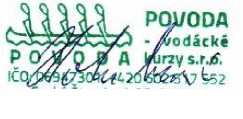 V .Litoměřicích . dne: 12.8.2020Poskytovatel (zast. jednatelkou Annou Holubovou) 			Škola : RNDr. Bc. Radka Balounová Ph.D.